Onderdeel schoolregels m.b.t sociale omgang waaronder (digitaal)  pesten                                                                                                              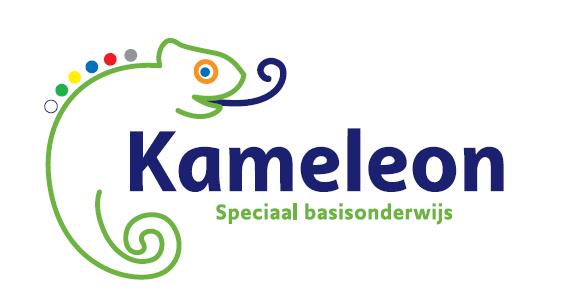 Sociaal emotionele ontwikkeling: Kanjer, omgang, regels, pesten, sociale veiligheid etc Kanjertraining: Basisregels omgang kinderen 
De  posters van Kanjer zijn leidend. Feitelijk zijn daarmee de basisregels vastgelegd.  Pest protocol : Hoe gaan wij om met pesten, vechten en plagen? Wat is pesten? 
Onder pesten verstaan wij zowel directe vormen (fysiek waarneembaar) als indirecte vormen (uitsluiting, roddelen). Pesten betekent dat het gedrag regelmatig voorkomt en zich niet beperkt tot incidenten. Bij pesten is de pester altijd sterker dan het slachtoffer van pesten.  Wat doen wij ook niet? 
Met elkaar vechten doen wij niet. Plagen en stoeien eindigen vaak in ruzie of vechten, daarom doen wij dit ook niet.  Een grapje kan alleen als iedereen het leuk vindt. Je blijft met elkaar aan de groene kant van de smiley poster. De Kanjer posters zijn uitgangspunt. De basisafspraak is:  Pesten, vechten en plagen wordt op onze school niet getolereerd. Vanuit Kanjertraining: Wij vertrouwen elkaar Wij helpen elkaar Niemand lacht uit Niemand speelt de baas Niemand blijft zielig  Afspraken met leerlingen Pesters, vechters en plagers moeten weten dat hun gedrag door alle volwassenen op school gestopt zal worden. Er volgen consequenties, zoals een gesprek met de groepsleerkracht /I.B.-er/directeur. Gepeste en geplaagde leerlingen moeten weten dat zij te allen tijde terecht kunnen bij volwassenen op school, en dat er hulp te verwachten is van de groepsleerkrachten en andere teamleden op school. Meelopers, verdedigers en buitenstaanders moeten weten dat deze “rollen” er zijn en dat zij nee kunnen zeggen als pesters, vechters en plagers hen in het pesten en plagen willen betrekken. Zij kunnen ook iets doen om gepeste of geplaagde leerlingen te helpen, vooral door naast hen te gaan staan en het isolement te doorbreken. Kanjertraining wordt  ingezet zowel voor de pester of plager als voor de gepeste of geplaagde leerling.  Afspraken voor leerkrachten en overige volwassenen We spreken onderling af dat iedereen steeds op pest-, vecht- en plaagincidenten reageert. Direct tussenbeide komen, bespreken via de kanjermethode en vervolgens melden bij de leerkracht  is de regel. Zo vermijden we dat pesters, vechters en plagers ontdekken dat er mazen in de wet zitten en argumenten krijgen toegespeeld om toch hun gang te gaan. De betrokken leerkrachten en de overige leerkrachten en andere volwassenen hebben een taak in het onderbreken van het pest-, vecht- en plaaggedrag. Zo zal iedere volwassenen meehelpen bij het signaleren van incidenten en ook als eerste tussenbeide komen, maar voor het vervolg doen zij indien nodig een beroep op een leerkracht /I.B.-er/ directeur. Afspraken met ouders De school staat open voor signalen over pesten, vechten en plagen. Leerlingen geven soms eerder aan hun ouders aan dat ze gepest of geplaagd worden dan aan hun leerkracht. Dan weten ouders dat er gepest of geplaagd wordt. De school wil samen met ouders oplossingen zoeken voor pest- en plaag problemen van leerlingen; Als uw kind gepest of geplaagd wordt, kunt u te allen tijde terecht bij de leerkracht; Als uw kind bij herhaling gepest of geplaagd wordt of zelf bij herhaling pest of  plaagt wordt u geïnformeerd. We hebben een procedure afgesproken voor wie pesten, vechten en plagen constateert. Elke volwassene reageert direct, zodat pesters, vechters en plagers ophouden en erger wordt voorkomen. Computerprotocol: Afspraken over gebruik computerDit protocol is in taal voor kinderen opgesteld en wordt aan het begin van het schooljaar met leerlingen besproken:Ik speel alleen de “spelletjes” die door mijn meester of juf zijn goedgekeurd of op de computers geïnstalleerd zijn zoals “Mijn Klas” en de spelletjes via kennisnet, waarbij ik kennisnet niet verlaat. Op het internet of op de website gebruik ik alleen mijn voornaam. Andere persoonlijke gegevens zoals foto’s, achternaam, adres en telefoonnummer houd ik voor mijzelf. Het adres en telefoonnummer van de school geef ik alleen door na toestemming van de juf of de meester.Ik maak via internet geen afspraken met onbekenden.Bij het gebruik van de zoekmachine, gebruik ik nooit zoekwoorden die te maken hebben met seks, discriminatie, geweld of grof taalgebruik.Chatten, Twitter, Facebook, MSN-en, kortom social media is op school niet toegestaan.Als ik op internet vervelende informatie tegenkom, waarschuw ik direct de juf of de meester.Downloaden van bestanden mag alleen met toestemming van de juf of de meester. Aan de instellingen van de computer, bijvoorbeeld screensavers, mag door mij niets worden veranderd.Printen doe ik alleen met toestemming van de meester of de juf. E-mailen van school wordt alleen gedaan na toestemming van de juf/meester.Als ik naar school wil mailen, mail ik naar het mailadres van mijn eigen juf/meester. Ik gebruik geen scheldwoorden als ik een email verstuur. Ik zal nooit antwoorden op vervelende mailberichten die te maken hebben met seks, geweld, racisme of mensen die mij iets willen verkopen. Vervelende mails laat ik aan mijn meester of juf zien zodat zij actie kunnen ondernemen.Houd ik me niet aan de afspraken, vervalt mijn recht te mogen internetten/mailen en op de site te werken voor de periode, die mijn meester of juf aangeeft.Afspraken voor de teamleden
Online spellen:Bij de goedkeuring van online spelletjes laten teamleden zich leiden door de uitgangpunten van de school. Spelletjes met seks, discriminatie, geweld of grof taalgebruik worden niet goedgekeurd. Ook spelletjes waarin wordt geschoten worden op school niet gebruikt. Bij twijfel of de toelaatbaarheid van een spel, overleg je met een collega of leg je het voor aan de IB-er. Chatfuncties van (online) spelletjes worden niet gebruikt. 
Facebook en soortgelijke:Digitale contacten met ouders verlopen bij voorkeur via email. Ouders en leerlingen van school worden niet toegevoegd op Facebook en soortgelijke sites, tenzij je privé ook contact hebt met deze ouder. Hier gaan wij terughoudend mee om. Mobiele telefoon
Hoewel de school telefonisch bereikbaar is en wij of leerlingen op dringende momenten hun ouders goed kunnen bereiken, zien wij toch steeds meer leerlingen met een mobiele telefoon op school. Wij willen en kunnen dit niet tegenhouden, maar hebben hiervoor wel afspraken gemaakt. De belangrijkste:de telefoon wordt bij binnenkomst in een bakje bij de leerkracht gelegd.de telefoon staat op stil.kinderen die op de fiets of met de bus naar school komen mogen voor schooltijd met hun mobieltje naar huis bellen om te zeggen dat zij goed zijn aangekomen. 